Leia a fábula em voz alta, depois conte a alguém de sua família.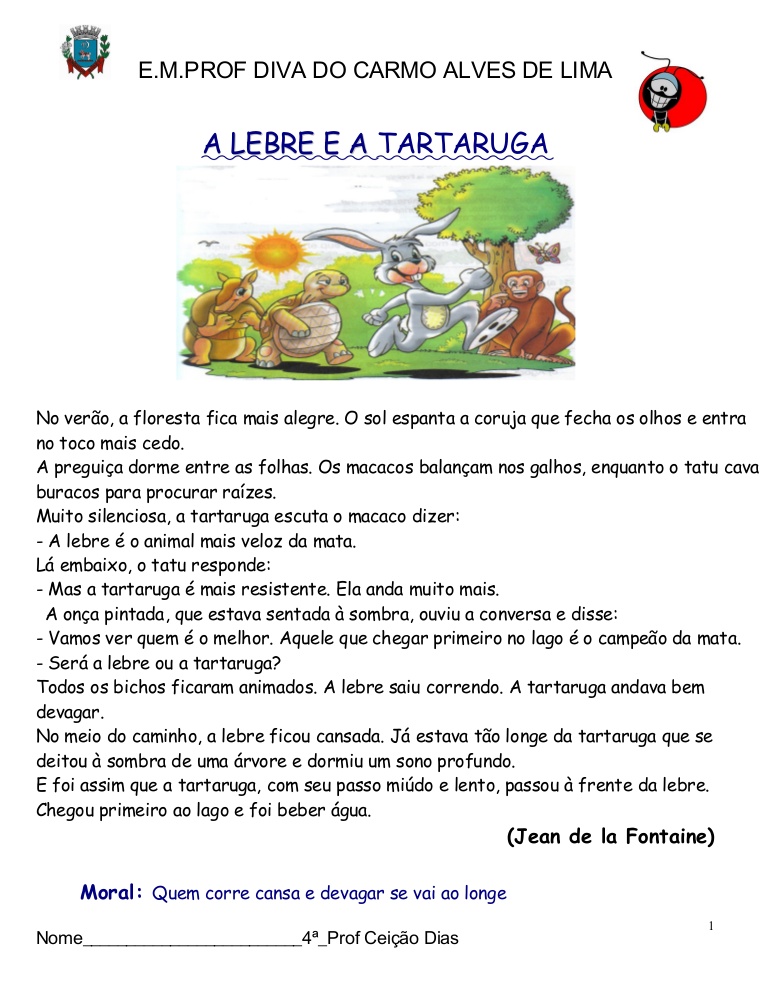 Faça um desenho sobre a fábula, da parte que você mais gostou: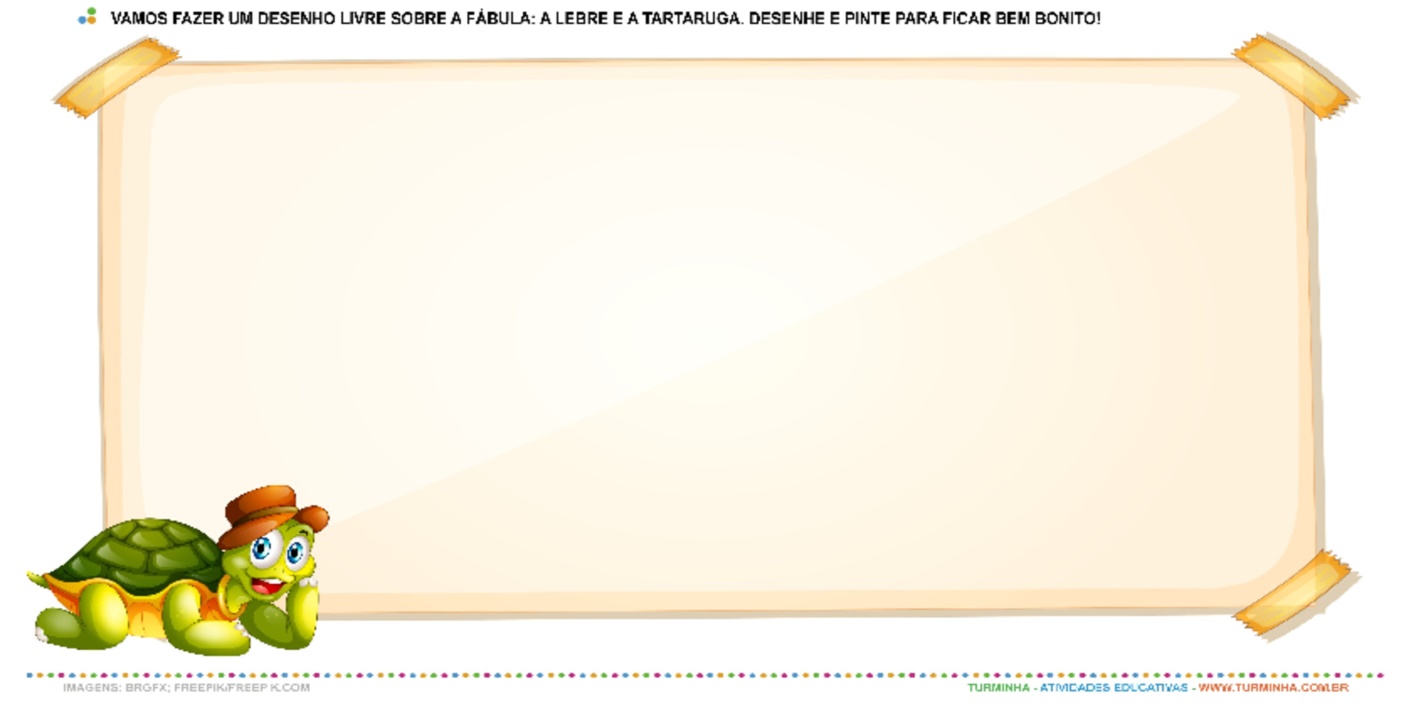 Interpretação de texto:1- Responda:a) Quais as personagens principais da fábula? _______________________________________b) Que outras personagens aparecem na história? ___________________________________, _______________________________________,_____________________________________, _______________________________________,_____________________________________. c) Retire do texto a frase que mostra onde a história acontece. __________________________________________________________________________________________________________________________________________________________d) Escreva as características dadas aos personagens abaixo encontradas no 4º e 6º parágrafos do texto. A lebre - _________________________________________________________________A tartaruga - ______________________________________________________________Leia com muita atenção o “Jornal Da Floresta” abaixo:Agora, responda:Como é o nome do Jornal?(   ) Jornal Da Mata.(   ) Jornal Da Vila.(   ) Jornal Da Bicharada.(   ) Jornal Da Floresta.Um jornal serve para vigiar, analisar, informar e entreter os seus leitores. De acordo com o Jornal Da Floresta, o que ele está informando?(   ) está informando que a lebre é a mais veloz.(   ) está informando sobre a corrida da lebre e a tartaruga.(   ) está informando sobre um perigo na floresta.(   ) está informando que a tartaruga é a mais resistente.2-Agora, escolha dois personagens do texto “A lebre e a tartaruga” e escreva uma nova história de corrida na floresta, com um campeão no final. Quero que me envie fotos e um vídeo contando sua nova história. Estou muito curiosa para ouví-la.Sons nasais: sílaba com- ão3-Leia uma frase da fábula:Encontre e pinte as palavras que terminam como verão.Escreva as palavras que você encontrou: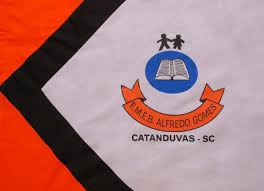 ESCOLA MUNICIPAL DE EDUCAÇÃO BÁSICA ALFREDO GOMES.DIRETORA: IVÂNIA NORA.ASSESSORA PEDAGÓGICA: SIMONE ANDRÉA CARL.ASSESSORA TÉCNICA ADM.: TANIA N. DE ÁVILA.PROFESSORA: ELIANE KARVASKICATANDUVAS, 05 A 09 DE OUTUBRO– SCANO 2020 - TURMA 3º ANOJORNAL DA FLORESTAA lebre e a tartaruga apostaram uma corrida na floresta. Todos os bichos estão animados.                                         Quem vai ser a campeã da mata?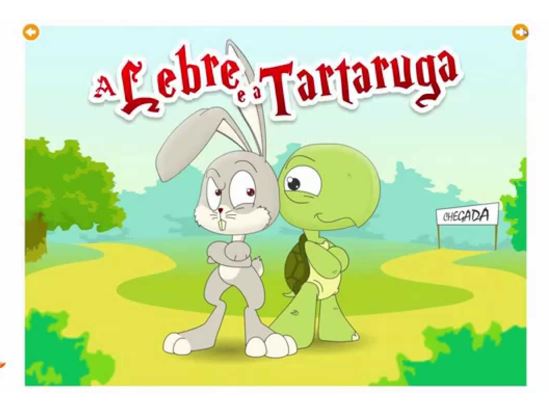 No verão, a floresta fica mais alegre.ELIVERÃOANEKARCÃOXIRMÃOYÇTÃOZERCAMPEÃOGJIP